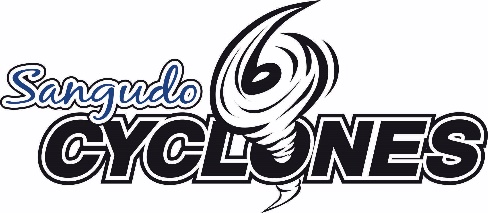 Sangudo Minor Sports Association Box 83 Sangudo, AB T0E 2A0 January 1, 2020To Whom It May Concern: Re: Criminal Record Check and Vulnerable Section Sangudo Minor Sports Association requires that any volunteer who coaches any minor sports program needs to provide a current Criminal record Check with the Vulnerable Sector checked as well. This letter will be used for any requests for the entire 2020 year. If you have any questions, please contact me. Sincerely, Jennifer Kerr Registrar for Sangudo Minor Sports 780-305-9594